СОДЕРЖАНИЕ информационного бюллетеня Покровского сельского поселения Октябрьского муниципального района Костромской области «ПОКРОВСКИЙ ВЕСТНИК» № 6_от 08 февраля  2021_ года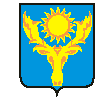 РОССИЙСКАЯ ФЕДЕРАЦИЯКОСТРОМСКАЯ ОБЛАСТЬОКТЯБРЬСКОГО МУНИЦИПАЛЬНЫЙ РАЙОНАДМИНИСТРАЦИЯ ПОКРОВСКОГО СЕЛЬСКОГО ПОСЕЛЕНИЯПОСТАНОВЛЕНИЕот 05 февраля 2021 года № 8-аОб утверждении Муниципальной программы«Профилактика наркомании, токсикомании и алкоголизма в Покровском сельском поселениина 2021-2023 годы»Руководствуясь Федеральным законом от 06.10.2003 № 131-ФЗ "Об общих принципах организации местного самоуправления в Российской Федерации", Федеральным законом от 08.01.1998 № 3-ФЗ «О наркотических средствах и психотропных веществах», Федеральным законом от 21.11.2011 № 323-ФЗ «Об основах охраны здоровья граждан в Российской Федерации», Федеральным законом от 24.06.1999 № 120-ФЗ «Об основах системы профилактики безнадзорности и правонарушений несовершеннолетних», Указом Президента Российской Федерации от 9 июня 2010 года № 690 «Об утверждении Стратегии государственной антинаркотической политики Российской Федерации до 2020 года», иными нормативными правовыми актами Российской Федерации, администрация Покровского сельского поселенияПОСТАНОВЛЯЕТ:1. Утвердить Муниципальную программу «Профилактика наркомании, токсикомании и алкоголизма в Покровском сельском поселении на 2021-2023 годы». (Приложение №1)2. Постановление администрации Покровского сельского поселения от 10.04.2020 года № 17-а «Об утверждении Муниципальной программы «Профилактика наркомании, токсикомании и алкоголизма в Покровском сельском поселении на 2020-2023 годы»» признать утратившим силу.3. Настоящее постановление подлежит опубликованию в информационном бюллетене "Информационный вестник Совета депутатов Покровского сельского поселения», с размещением на официальном сайте администрации Покровского сельского поселения Октябрьского муниципального района.4. Настоящее постановление вступает в силу со дня официального опубликования.Глава администрацииПокровского сельского поселения                                                                          А.И. БерезинПриложение № 1к постановлению администрацииПокровского сельского поселенияот 05.02.2021г. № 8-аМУНИЦИПАЛЬНАЯ ПРОГРАММА«ПРОФИЛАКТИКА НАРКОМАНИИ, ТОКСИКОМАНИИ И АЛКОГОЛИЗМА ВПОКРОВСКОМ СЕЛЬСКОМ ПОСЕЛЕНИИ НА 2021-2023 ГОДЫ»Паспорт1. Общие положения.Наркомания стала, к сожалению, неотъемлемой чертой современного российского образа жизни. Наркотики становятся все более доступными, на российском рынке во всё возрастающем объеме появляются новые наркотические вещества, в том числе, мощного разрушающего действия. Во всем мире расширяется количество употребляющих наркотики среди детей, молодежи, женщин и военнослужащих. Возраст наркориска составляет 13 -26 лет. В эту возрастную категорию попадают дети 12 -13 лет, подростки 13-16 лет, молодежь до 30 лет. За последние 10-12 лет в России почти в семь раз увеличилось число женщин, употребляющих наркотические и психотропные препараты.Целевая Программа профилактики наркомании, токсикомании и алкоголизма на 2020 –2023 годы (далее - Программа) направлена на совершенствование системы профилактики злоупотребления наркотическими средствами и другими психоактивными веществами среди различных категорий населения, прежде всего, молодежи и несовершеннолетних, а также предупреждение преступлений и правонарушений, связанных со злоупотреблением и незаконным оборотом наркотиков.2. Содержание проблемы и обоснование необходимости ее решенияпрограммными методами.Наркомания и злоупотребление алкоголем не только наносят вред здоровью граждан, но и способствуют обострению криминогенной обстановки.Активные профилактические мероприятия должны опираться:– на методологию формирования у детей, подростков и молодёжи представлений об общечеловеческих ценностях, здоровом образе жизни, препятствующих вовлечению в наркогенную ситуацию;– на формирование у детей, подростков и молодёжи, а также у лиц, вступивших на путь первых проб ПАВ, умений и навыков активной психологической защиты от вовлечения в наркотизацию и анти - социальную деятельность;– на диагностику наркозависимости на ранней стадии;Среди основных причин, влияющих на распространение наркомании и токсикомании среди подростков, одна из главных – лёгкая доступность ПАВ. Вторая причина – в сочетании, с одной стороны, доминирующих в поведении подростка мотивов любопытства и подражания; с другой – растерянности родителей.Ситуация усугубляется тем, что в недалёком прошлом ранняя алкоголизация и токсикомания преимущественно поражали детей из неблагополучных семей, родители которых вели асоциальный образ жизни. На сегодняшний день число наркоманов пополняется подростками из благополучных слоёв общества, семей с высоким достатком. Именно дети из этих семей, с легкодоступными деньгами, формируют особую молодёжную субкультуру, ведущими ценностями которой являются свободное, праздное время провождение с наркотизацией как определённым стилем жизни.Не последнюю роль в наркотизации подростков играет низкий уровень информированности населения о профилактике наркотической патологии и малая доступность квалифицированной бесплатной консультативной и лечебно-реабилитационной помощи детям и подросткам, больным наркоманией.Многие просто не знают куда обратиться. Причём, в основном, население ориентировано на анонимную наркологическую помощь.В этой ситуации возникает особая ответственность со стороны профессиональных групп лиц, работающих с подростками и молодёжью – учителей, воспитателей, школьных психологов, социальных педагогов, врачей, которые нуждаются в разработке таких программ.Конечно, борьба с распространением наркотиков и наркомании – общегосударственная задача. И сложно в отдельно взятой территории победить это зло. В то же время органы местного самоуправления не могут и не должны стоять в стороне от этой проблемы. Муниципальная власть, как самая близкая к населению, чаще всего сталкивается с тем социальным злом, которое порождает зависимость от наркотиков. Администрация Покровского сельского поселения должна взять на себя роль координатора деятельности по недопущению роста наркомании совместно с представителями Федеральной службы по контролю за оборотом наркотиков, органами внутренних дел, медицинскими и образовательными учреждениями, социальными службами, общественными организациями. Принятие программы на муниципальном уровне будет способствовать объединению усилий Администрации, общественности, всех заинтересованных сторон в решении данной проблемы.3. Организационные и нормотворческие мероприятия.Совершенствование системы управления деятельностью по профилактике алкоголизма, наркомании и токсикомании:1. Обобщение деятельности всех субъектов профилактики алкоголизма, наркомании и токсикомании, разработка концепций их деятельности (с определением целей, задач, функций, технологий их реализации с учетом межведомственного подхода).2. Подготовка и повышение квалификации специалистов, причастных к сфере профилактики алкоголизма, наркомании и токсикомании (учителей, психологов, социальных педагогов, специалистов по социальной работе, врачей, воспитателей детских дошкольных заведений, сотрудников правоохранительных органов, представителей общественных организаций и др.).3. Разработка и реализация единой стратегии средств массовой информации при освещении вопросов алкоголизма, наркомании, токсикомании.4. Профилактика алкоголизма, наркомании, токсикоманиисреди детей и молодежи в образовательной среде.Предупреждение распространения психоактивных веществ в образовательных учреждениях, пресечение экспериментирования с психоактивными веществами детьми и молодежью:- разработка, принятие и реализация на уровне каждого учебного заведения политики в отношении употребления психоактивных веществ;- разработка и применение алгоритма действий при выявлении детей и молодежи, употребляющих психоактивные вещества;- обучение работников служб охраны, обеспечивающих охрану образовательных учреждений, методам работы по пресечению распространения наркотических средств в образовательном учреждении, употребления спиртных напитков и наркотических средств на их территории, выявлению детей и молодежи в состоянии опьянения;- обеспечение в образовательных учреждениях доступности информации о телефонах доверия правоохранительных органов, по которым возможно сообщить о местах незаконного сбыта, распространения и употребления психоактивных веществ.5. Формирование здорового образа жизни и приобретение социальных навыков детьми и молодежью.Рекомендовать включение в образовательные программы занятий по формированию жизненных навыков и профилактики алкоголизма, наркомании, токсикомании;Внедрение программ социального развития и профилактики зависимостей среди детей дошкольного возраста;Организация и проведение мероприятий по профилактике алкоголизма, наркомании, токсикомании и формированию здорового образа жизни, дифференцированных по возрасту и степени знакомства с психоактивными веществами;Обучение детей и молодежи умению противостоять предложению психоактивных веществ и другому неблагоприятному внешнему давлению, быть социально компетентными (внедрение программ по развитию личностных ресурсов, формированию жизненных навыков и стратегий стресс преодолевающего поведения);Формирование компетентности у педагогов и специалистов по вопросам профилактики злоупотребления психоактивными веществами детьми и молодежью;Обучение воспитателей дошкольных заведений, психологов и педагогов учебных заведений реализации программ формирования жизненных навыков среди учащихся;Формирование волонтерских групп из числа школьников и студентов, организация их деятельности.Активизация профилактического потенциала семей, учащихся и студентов:Организация и проведение информационно-просветительской работы с родителями по вопросам злоупотребления психоактивными веществами, семейных взаимоотношений, семейных патологий;Проведение семейного консультирования по вопросам воспитания, урегулирования конфликтов, примирения;Проведение тренингов родительских навыков, выявление и оказание помощи "проблемным" семьям;Формирование родительского актива и вовлечение его в профилактическую деятельность.6. Профилактика алкоголизма, наркомании, токсикоманиисреди детей и молодежи в сфере досуга.Привлечение детей и молодежи к активным формам досуга, обеспечение занятости:Обеспечение доступности информации об услугах учреждений дополнительного образования, действующих на территории поселения;Насыщение информационного пространства через средства массовой информации материалами о формах досуговой деятельности;Организация мероприятий по привлечению детей и молодежи к активным формам досуга в рамках рекламных акций клубов по интересам, и пр.;Создание системы квотирования рабочих мест для молодежи, состоящей на учете в комиссиях по делам несовершеннолетних;Обучение сотрудников досуговых учреждений и представителей молодежных общественных организаций позитивно ориентированным формам профилактики алкоголизма, наркомании и токсикомании среди детей и молодежи.Предупреждение распространения психоактивных веществ в досуговых учреждениях:Информирование организаторов молодежного досуга о требованиях закона и нормативно-правовой базе организации и проведения молодежных массовых досуговых мероприятий и возможных санкциях за несоблюдение этих требований;Контроль, в том числе общественный, за продажей спиртных напитков молодежи в досуговых учреждениях (внезапное посещение досуговых учреждений сотрудниками правоохранительных органов, добровольных народных дружин, представителями общественности);Информирование лицензионных органов и прокуратуры о юридических лицах, занятых в сфере молодежного досуга, нарушающих правила торговли спиртными напитками несовершеннолетним, не выполняющих предписания органа по контролю за оборотом наркотиков в части непринятия мер в связи с незаконным оборотом наркотиков в помещении юридических лиц, для принятия санкционированных мер по отношению к нарушителям;Проведение информационной кампании по предупреждению употребления психоактивных веществ в местах досуга;Обеспечение доступности для населения информации в местах досуга о телефонах доверия правоохранительных органов, по которым возможно сообщить о местах незаконного сбыта, распространения и употребления психоактивных веществ.Раннее выявление лиц, находящихся в состоянии опьянения на досуговых мероприятиях:Организация вечернего патрулирования мест молодежного досуга, сотрудниками полиции, добровольными народными дружинами, родителями;Обучение сотрудников, занятых в сфере молодежного досуга, методам работы по пресечению распространения наркотических средств в досуговых учреждениях, выявлению подростков в состоянии наркотического опьянения, алгоритму действий, предпринимаемому в случае нарушения законности на досуговом мероприятии, методам взаимодействия с правоохранительными органами;Организация экспресс-освидетельствования выявленных наркопотребителей.7. Профилактика алкоголизма, наркомании, токсикоманиисреди детей и молодежи по месту жительства (в семье).Активизация профилактического потенциала семей, имеющих детей:Организация профилактической работы с семьями по месту жительства;Организация работы по профилактике алкоголизма, наркомании, токсикомании с воспитанниками и их родителями в системе исполнения наказаний;Обучение специалистов специфике работы с детьми и молодежью и родителями из социально неблагополучных семей.8. Профилактика алкоголизма, наркомании, токсикоманиисреди детей и молодежи в общественных местах.Организация благополучной ненаркотической среды на уровне дома, двора, уличного микросоциума:Привлечение органов территориального общественного самоуправления к деятельности по профилактике употребления психоактивных веществ среди населения;Оснащение придомовых территорий спортивно-игровыми площадками для детей и молодежи;Насыщение информационного пространства качественной наружной рекламой против употребления психоактивных веществ;Организация массовых мероприятий, пропагандирующих ценности здорового образа жизни;Обеспечение доступности для населения информации о телефонах доверия правоохранительных органов, по которым возможно сообщить о местах незаконного сбыта, распространения и употребления психоактивных веществ.Ограничение доступности для детей и молодежи психоактивных веществ в общественных местах:Контроль, в том числе общественный, магазинов, занимающихся продажей спиртных напитков и табачных изделий, за продажей алкогольных напитков и табачных изделий несовершеннолетним (внезапное посещение);Информирование лицензионных и административных органов о юридических лицах, нарушающих правила торговли спиртными напитками для принятия санкционированных мер к нарушителям;Организация специальных (анти - наркотических) добровольных народных дружин, групп родительского контроля при органах территориального самоуправления поселения для патрулирования улиц в вечернее и ночное время;Организация уличной социальной работы с детьми и молодежью, находящимися в социально опасном положении.9. Основные цели и задачи Программы.Основной целью Программы по профилактике алкоголизма, наркомании и токсикомании в Покровского сельском поселении является снижение спроса на психоактивные вещества у детско-подросткового и молодежи населения, и снижение уровня заболеваемости алкоголизмом, наркоманией и токсикоманией среди этого контингента населения.Для достижения указанной цели предполагается решить следующие задачи:- сконцентрировать усилия субъектов профилактики алкоголизма, наркомании и токсикомании в четырех сферах: место жительства, общественные места, сфера досуга, учреждения образования;- обеспечить координацию и нормативно-правовое регулирование деятельности субъектов профилактики алкоголизма, наркомании и токсикомании, организовать их работу в соответствии с научными разработками, данными мониторинга, социологическими и иными исследованиями;- способствовать формированию у детей и молодежи социальной компетентности, жизненных навыков, стресс - преодолевающего поведения, системы ценностей, ориентированных на ведение здорового образа жизни;- обеспечить реализацию системы раннего выявления детей и молодежи, незаконно употребляющих психоактивные вещества, в семье, учебных заведениях, местах досуга и контроля за ними;- стимулировать и поддерживать гражданские инициативы, направленные против употребления психоактивных веществ, привлекать к деятельности по профилактике общественные и религиозные организации, социально ответственный бизнес, активизировать потенциал семьи в вопросах профилактики алкоголизма, наркомании и токсикомании;- способствовать созданию благополучной ненаркотической среды для детей и молодежи, обеспечить занятость детей и молодежи (преимущественно из групп риска девиантного поведения), привлекать их к активным формам досуга;(Девиантное поведение — совершение поступков, которые противоречат нормам социального поведения в том или ином сообществе. К основным видам девиантного поведения относятся прежде всего преступность, алкоголизм и наркомания, а также самоубийства, проституция).- добиться эффективной реализации, действующей нормативно-правовой базы по вопросам профилактики алкоголизма, наркомании и токсикомании;- формировать единую информационную стратегию при освещении вопросов, связанных с алкоголизмом, наркоманией и токсикоманией;- способствовать созданию обстановки общественной нетерпимости к употреблению психоактивных веществ, стимулировать и поощрять граждан, информирующих общественность и компетентные органы о местах приобретения, сбыта, распространения и употребления психоактивных веществ;- расширить лечебное и реабилитационное пространство потребителей психоактивных веществ, повысить объем и качество лечебных и реабилитационных услуг наркологического профиля.- повысить информированность населения  Покровского сельского поселения по проблемам злоупотребления психоактивными веществами;- повысить интерес родителей к вопросам анти - наркотического воспитания детей и подростков;- расширить охват детей, подростков и молодежи программами профилактики злоупотребления психоактивными веществами в учебных заведениях.10. Сроки и этапы реализации Программы.Данная Программа предусматривает проведение большого количества долгосрочных мероприятий социального характера, поэтому не может быть выполнена в пределах одного финансового года. В связи с этим Программа рассчитана на трехгодичный период с 2021 по 2023 годы.Прогнозируемые объемы и источники финансирования программы финансирование мероприятий Программы осуществляется за счет средств бюджета Покровского сельского поселения.Общий объем финансирования Программы составит 21 000 рублей, в том числе:в 2021 году – 7 тыс. рублейв 2022 году – 7 тыс. рублейв 2023 году – 7 тыс. рублей11. Контроль за ходом реализации Программы.Контроль за ходом реализации целевой Программы осуществляет Антинаркотическая комиссия при администрации Покровского сельского поселения.Заказчик одновременно с годовым отчетом в установленные сроки представляет отчет о результатах реализации муниципальной программы.По истечению сроков реализации Программы заказчик представляет отчет о ее выполнении за весь период реализации.12. Оценка эффективности социально-экономических результатовреализации Программы.Реализация данной Программы в течение трех лет позволит:- повысить информированность населения по проблемам злоупотребления психоактивными веществами, приобрести демонстрационные материалы по профилактике злоупотребления ПАВ;- повысить интерес родителей к вопросам анти - наркотического воспитания детей и подростков;- расширить охват детей, подростков и молодежи программами профилактики злоупотребления психоактивными веществами в учебных заведениях до 100 процентов.То есть совершенствовать существующую систему первичной профилактики злоупотребления наркотическими средствами и другими психоактивными веществами среди различных категорий населения, что приведет к ограничению распространения наркомании, алкоголизма, токсикомании и связанных с ними негативных социальных последствий в Покровском сельском поселении.Приложение № 1 к программеПеречень мероприятий муниципальнойпрограммы «Профилактика наркомании, токсикомании и алкоголизма в Покровском сельском поселении на 2021-2023 годы»РОССИЙСКАЯ ФЕДЕРАЦИЯАДМИНИСТРАЦИЯ ПОКРОВСКОГО СЕЛЬСКОГО ПОСЕЛЕНИЯОКТЯБРЬСКОГО МУНИЦИПАЛЬНОГО РАЙОНАКОСТРОМСКОЙ ОБЛАСТИПОСТАНОВЛЕНИЕ 9-аот 05 февраля 2021 года                                                                     с. БоговаровоОб утверждении Программы профилактики нарушений обязательных требований законодательства в сфере муниципального контроля, осуществляемого администрацией Покровского сельского поселенияна 2021 год и плановый период 2022 – 2023 гг.В соответствии с частью 1 статьи 8.2 Федерального закона «О защите прав юридических лиц и индивидуальных предпринимателей при осуществлении государственного контроля (надзора) и муниципального контроля № 294-ФЗ от 26.12.2008 (в действующей редакции), постановлением Правительства РФ от 26.12.2018 № 1680 «Об утверждении общих требований к организации и осуществлению органами государственного контроля (надзора), органами муниципального контроля мероприятий по профилактике нарушений обязательных требований, требований, установленных муниципальными правовыми актами», администрация Покровского сельского поселения,ПОСТАНОВЛЯЕТ:1. Утвердить Программу профилактики нарушений обязательных требований законодательства в сфере муниципального контроля, осуществляемого администрацией Покровского сельского поселения на 2021 год и плановый период 2022-2023 гг. (приложение).2. Должностным лицам Администрации, ответственным за осуществление муниципального контроля, выполнять профилактические мероприятия в соответствии с Программой профилактики нарушений обязательных требований законодательства при осуществлении муниципального контроля на территории Покровского сельского поселения Октябрьского муниципального района Костромской области на 2021 год и плановый период 2022-2023 годы.3. Контроль за исполнением настоящего постановления оставляю за собой. 4. Настоящее подлежит официальному опубликованию в информационном бюллетене «Информационный вестник Совета депутатов Покровского сельского поселения» и размещению в сети интернет.5. Постановление вступает в силу с момента подписания.Глава администрацииПокровского сельского поселения                                                   А. И. БерезинПриложениек постановлению администрацииПокровского сельского поселенияот 05.02.2021г. № 9-аПаспортпрограммы профилактики нарушений обязательных требований законодательства в сфере муниципального контроля, осуществляемогоадминистрацией Покровского сельского поселенияна 2021 год и плановый период 2022-2023 гг.1. Анализ общей обстановки 1.1. На территории Покровского сельского поселения осуществляется муниципальный контроль за соблюдением правил благоустройства на территории поселения, муниципальный жилищный контроль, муниципальный контроль в области торговой деятельности, муниципальный контроль за сохранностью автомобильных дорог местного значения в границах населенных пунктов Покровского сельского поселения.1.2. Функции муниципального контроля осуществляет администрация Покровского сельского поселения (должностные лица).1.3. В соответствии с действующим законодательством, муниципальный контроль осуществляется в форме проведения плановых и внеплановых проверок соблюдения на территории Покровского сельского поселения нормативных правовых актов Российской Федерации, Костромской области и администрации Покровского сельского поселения.1.4 Объектами профилактических мероприятий при осуществлении муниципального контроля за соблюдением требований законодательства в сфере благоустройства, жилищной сфере, сфере торговой деятельности, сфере сохранности автомобильных дорог на территории Покровского сельского поселения являются юридические лица, индивидуальные предприниматели, физические лица.2. Цели и задачи программы.Основными целями Программы являются:- предупреждение нарушений юридическими лицами и индивидуальными предпринимателями обязательных требований, установленных муниципальными правовыми актами, принятыми по вопросам местного значения, а в случаях, если соответствующие виды контроля отнесены федеральными законами к полномочиям органов местного самоуправления, также муниципальный контроль за соблюдением требований, установленных федеральными законами, законами Костромской области (далее – требований, установленных законодательством РФ);- устранение причин, факторов и условий, способствующих нарушениям обязательных требований.Основные задачи Программы:- укрепление системы профилактики нарушений обязательных требований, установленных законодательством РФ;- выявление причин, факторов и условий, способствующих нарушениям обязательных требований, установленных законодательством РФ;- повышение правовой культуры руководителей юридических лиц и индивидуальных предпринимателей.3. Принципы проведения профилактических мероприятийПринципами проведения профилактических мероприятий являются:- принцип информационной открытости - доступность для населения и подконтрольных субъектов сведений об организации и осуществлении профилактических мероприятий (в том числе за счет использования информационно-коммуникационных технологий);- принцип полноты охвата - максимально полный охват профилактическими мероприятиями населения и подконтрольных субъектов;- принцип обязательности - обязательность проведения профилактических мероприятий администрацией;- принцип актуальности - регулярный анализ и обновление программы профилактических мероприятий;- принцип периодичности - обеспечение регулярности проведения профилактических мероприятий.4. Целевые показатели Программы и их значения по годам5. Основные мероприятия по профилактике нарушений5.1. План мероприятий по профилактике нарушений на 2021г.5.2 Проект плана мероприятий по профилактике нарушенийна 2022 и 2023 годы.6. Оценка эффективности программы6.1 Отчетные показатели на 2021 годОценка эффективности профилактических мероприятий осуществляется по итогам опроса. Опрос проводится среди лиц, в отношении которых проводились проверочные мероприятия, иных подконтрольных лиц и лиц, участвующих в проведении профилактических мероприятий. Опрос проводится силами должностных лиц администрации Покровского сельского поселения с использованием разработанной ими анкеты.Результаты опроса и информация о достижении отчетных показателей реализации Программы размещаются на официальном сайте Администрации Покровского сельского поселения в информационно-телекоммуникационной сети Интернет.6.2 Проект отчетных показателей на 2022 и 2023 годы.7. Ресурсное обеспечение программыРесурсное обеспечение Программы включает в себя кадровое и информационно-аналитическое обеспечение ее реализации. Информационно-аналитическое обеспечение реализации Программы осуществляется с использованием официального сайта Администрации Покровского сельского поселения в информационно-телекоммуникационной сети Интернет.Отпечатано – 5 экземпляров. Ответственный редактор – Березин А.ИОтветственный за выпуск – Фатиева Е.А. Цена – распространяется бесплатно.Тел.: 8 (49451) 2-15-38 Адрес издательства: 157780, Костромская область, с. Боговарово, ул. Советская  д.9ПОКРОВСКИЙ ВЕСТНИКИнформационный бюллетень Покровского сельского поселения Октябрьского муниципального района Костромской областиУчредитель:Совет депутатов Покровского сельского поселения Октябрьского муниципального района Костромской области Бюллетень выходит с  марта 2006 года. Издается бесплатно.№ 6от 08 февраля  2021 года№Дата Название Стр.8-а05.02.2021Постановление администрации Покровского сельского поселения «Об утверждении Муниципальной программы«Профилактика наркомании, токсикомании и алкоголизма в Покровском сельском поселениина 2021-2023 годы»3-129-а05.02.2021Постановление администрации Покровского сельского поселения «Об утверждении Программы профилактики нарушений обязательных требований законодательства в сфере муниципального контроля, осуществляемого администрацией Покровского сельского поселенияна 2021 год и плановый период 2022 – 2023 гг.»14-23Наименование ПрограммыМуниципальная программа профилактики наркомании, токсикомании и алкоголизма на 2021 – 2023 годыЦель программыОграничение распространения наркомании, алкоголизма, токсикомании и связанных с ними негативных социальных последствий.Основание для разработки ПрограммыФедеральный закон от 06.10.2003 N 131-ФЗ "Об общих принципах организации местного самоуправления в Российской Федерации", Федеральный закон от 08.01.1998 № 3-ФЗ «О наркотических средствах и психотропных веществах», Федеральный закон от  21.11.2011 № 323-ФЗ «Об основах охраны здоровья граждан в Российской Федерации», Федеральный закон от 24.06.1999 № 120-ФЗ «Об основах системы профилактики безнадзорности и правонарушений несовершеннолетних», Указ Президента Российской Федерации от 9 июня 2010 года № 690 «Об утверждении Стратегии государственной антинаркотической политики Российской Федерации до 2020 года»Заказчик ПрограммыАдминистрация Покровского сельского поселения Октябрьского муниципального района Костромской областиРазработчик ПрограммыАдминистрация Покровского сельского поселения Октябрьского муниципального района Костромской областиИсполнители мероприятий программыАдминистрация Покровского сельского поселения Октябрьского муниципального района Костромской областиСроки реализации Программы2021 - 2023 годыПеречень основных мероприятий-Организационные мероприятия;-Информационно-аналитические мероприятия;-Методические мероприятия;-Организация профилактической работы в образовательных учреждениях;-Мероприятия по информированию населения;-Взаимодействие с общественными организациями;-Работа со СМИ. Пропагандистские и профилактические мероприятия.Планируемые результаты реализации ПрограммыУвеличение количества детей и молодежи, ведущих здоровый образ жизни;Рост количества детей и молодежи, выявленных на ранней стадии потребления наркотических веществ;Выявление потребителей психоактивных веществ на ранней стадии, снижение доступности психоактивных веществ для молодежи; Повышение информированности населения по проблемам злоупотребления психоактивными веществами;Повышение интереса родителей к вопросам анти -  наркотического воспитания детей и подростков (увеличение количества обращений к специалистам);Расширение охвата детей, подростков и молодежи программами профилактики злоупотребления психоактивными веществами в учебных заведениях;Формирование позитивного отношения населения к здоровому образу жизни;Увеличение количества детей и подростков, прошедших обучение по программе формирования здорового образа жизни и формированию жизненных навыков;Увеличение количества родителей, прошедших обучение по вопросам профилактики алкоголизма, наркомании и токсикомании среди детей и молодежи;Увеличение количества детей и молодежи из группы риска девиантного поведения, охваченных организованными формами досуга;Снижение медицинских последствий злоупотребления ПАВ: заболеваемости вирусным гепатитом В и С, ВИЧ-инфекцией, инфекциями, передающимися половым путем, психическими расстройствами;Снижение уровня подростковой преступности;Снижение количества преступлений, совершенных детьми и молодежью в состоянии алкогольного и наркотического опьяненияСнижение социальных последствий злоупотребления психоактивными веществами: суицидов, разрушения семей, криминализации молодежной среды.№ п/пМероприятия по реализации ПрограммыИсточники финансированияСрок исполненияВсегоОбъем финансирования по годам (тыс. руб.)Объем финансирования по годам (тыс. руб.)Объем финансирования по годам (тыс. руб.)Ответственные за выполнение мероприятия Программы№ п/пМероприятия по реализации ПрограммыИсточники финансированияСрок исполненияВсего202120222023Ответственные за выполнение мероприятия Программы1Проведение собраний и сходов граждан по проблемам профилактики наркомании Без финансирования2021-2023год0,00,00,00,0Администрация Покровского сельского поселения совместно с работниками ФАП2Организация и проведение мероприятий по вопросам профилактики наркомании, токсикомании и алкоголизма (лекции, дискуссии, диспуты, викторины, конкурсы) на базе библиотекиМестный бюджет2021-2023год0,00,00,00,0Администрация Покровского сельского поселения;МУК «Межпоселенческая центральная библиотека имени А.В. Кобелева, (по согласованию);участковый уполномоченный полиции (по согласованию).3Организация и проведение комплексных физкультурно-спортивных, культурно-массовых и агитационно-пропагандистских мероприятий, в том числе в каникулярное время (спартакиады, летние и зимние спортивные игры, соревнования)(Приобретение призов)Местный бюджет2021-2023год9,03,03,03,0Администрация Покровского сельского поселения;МУК «Межпоселенческий районный центр культуры и досуга» Октябрьского муниципального района (по согласованию) 4Организация и проведение мероприятий по духовно-нравственному и гражданско-патриотическому воспитанию молодежи (формирование духовно-нравственных ценностей, гражданской культуры и военно-патриотического воспитания молодежи, основанных на возрождении традиций российской государственности, оказание помощи ветеранам ВОВ, вдовам ВОВ, труженикам тыла, ветеранам труда, инвалидам)(Приобретение призов)Местный бюджет2021-2023год6,02,02,02,0Администрация Покровского сельского поселения;МУК «Межпоселенческий районный центр культуры и досуга» Октябрьского муниципального района (по согласованию) 5Проведение мероприятий по выявлению и уничтожению незаконных посевов и очагов дикорастущих наркосодержащих растенийБез финансирования2021-2023Год0,00,00,00,0Администрация Покровского сельского поселения, участковый уполномоченный полиции6Распространение брошюр, листовок антинаркотической направленности среди населенияМестный бюджет2021-2023год6,02,02,02,0Администрация Покровского сельского поселения7Проведение мероприятий для детей и молодежи с использованием видеоматери-алов по профилактике наркомании и токсикоманииБез финансирования2021-2023 год0,00,00,00,0Специалисты администрации Покровского сельского поселения совместно с культорганизатором Сивцевского сельского клубаИтого 21,07,07,07,0Наименование программыПрограмма профилактики нарушений обязательных требований законодательства в сфере муниципального контроля, осуществляемого администрацией Покровского сельского поселения на 2021 год и плановый период 2022 – 2023 гг.Правовые основания разработки программы-Федеральный Закон от 06.10.2003 № 131-ФЗ «Об общих принципах организации местного самоуправления в Российской Федерации»;-Федеральный закон от 26.12.2008 № 294-ФЗ «О защите прав юридических лиц и индивидуальных предпринимателей при осуществлении государственного контроля (надзора) и муниципального контроля»;-Постановление Правительства РФ от 26.12.2018 № 1680 «Об утверждении общих требований к организации и осуществлению органами государственного контроля (надзора), органами муниципального контроля мероприятий по профилактике нарушений обязательных требований, требований, установленных муниципальными правовыми актами»Разработчик программыАдминистрация Покровского сельского поселения (далее – Администрация поселения)Цели программы-предупреждение нарушений юридическими лицами и индивидуальными предпринимателями обязательных требований, установленных муниципальными правовыми актами, принятыми по вопросам местного значения, а в случаях, если соответствующие виды контроля отнесены федеральными законами к полномочиям органов местного самоуправления, также муниципальный контроль за соблюдением требований, установленных федеральными законами, законами Костромской области (далее – требований, установленных законодательством РФ);-устранение причин, факторов и условий, способствующих нарушениям обязательных требований.Задачи программы-укрепление системы профилактики нарушений обязательных требований, установленных законодательством РФ;-выявление причин, факторов и условий, способствующих нарушениям обязательных требований, установленных законодательством РФ;-повышение правовой культуры руководителей юридических лиц и индивидуальных предпринимателейСроки и этапы реализации программы2021 год и плановый период 2022-2023 годовИсточники финансированияФинансовое обеспечение мероприятий Программы не предусмотреноОжидаемые конечные результаты-повысить эффективность профилактической работы, проводимой администрацией поселения, по предупреждению нарушений организациями и индивидуальными предпринимателями, осуществляющими деятельность на территории Покровского сельского поселения, требований законодательства РФ;-улучшить информационное обеспечение деятельности администрации поселения по профилактике и предупреждению нарушений законодательства РФ;-уменьшить общее число нарушений требований законодательства РФ, выявленных посредством организации и проведения проверок организаций и индивидуальных предпринимателей, осуществляющих деятельность на территории поселенияСтруктура программыПодпрограммы отсутствуютПоказательПериод, годПериод, годПериод, годПоказатель202120222023Увеличение количества профилактических мероприятий в контрольной деятельности администрации Покровского сельского поселения, не менее (в ед.)202630Увеличение доли мероприятий по информированию населения о требованиях в указанных сферах контроля, %2,22,73№ п/пНаименование мероприятияСрок реализации мероприятияОтветственный исполнитель12341.Размещение на официальном сайте администрации Покровского сельского поселения в сети «Интернет» правовых актов или их отдельных частей, содержащих обязательные требования, оценка соблюдения которых является предметом муниципального контроля в сфере благоустройства, муниципального жилищного контроля, сфере торговой деятельности, контроля за сохранностью автомобильных дорог местного значения в границах населенных пунктов в Покровском сельском поселении.В течение годаАдминистрация Покровского сельского поселения, Должностные лица, уполномоченные на осуществление муниципального контроля в соответствующей сфере деятельности2.Осуществление информирования юридических лиц, индивидуальных предпринимателей по вопросам соблюдения обязательных требований, в том числе посредством разработки и опубликования руководств по соблюдению обязательных требований, проведения семинаров и конференций, разъяснительной работы в средствах массовой информации и иными способами.В случае изменения обязательных требований – подготовка и распространение комментариев о содержании новых нормативных правовых актов, устанавливающих обязательные требования, внесенных изменениях в действующие акты, сроках и порядке вступления их в действие, а также рекомендаций о проведении необходимых организационных, технических мероприятий, направленных на внедрение и обеспечение соблюдения обязательных требований.В течение года (по мере необходимости)Администрация Покровского сельского поселения, Должностные лица, уполномоченные на осуществление муниципального контроля в соответствующей сфере деятельности3.Обеспечение регулярного (не реже одного раза в год) обобщения практики осуществления в соответствующей сфере деятельности муниципального контроля и размещение на официальном сайте Администрации Покровского сельского поселения в сети «Интернет» соответствующих обобщений, в том числе с указанием наиболее часто встречающихся случаев нарушений обязательных требований с рекомендациями в отношении мер, которые должны приниматься юридическими лицами, индивидуальными предпринимателями в целях недопущения таких нарушенийI квартал (по результатам работы за предыдущий год)Администрация Покровского сельского поселения, Должностные лица, уполномоченные на осуществление муниципального контроля в соответствующей сфере деятельности4.Выдача предостережений о недопустимости нарушения обязательных требований в соответствии с частями 5 - 7 статьи 8.2 Федерального закона от 26 декабря 2008 года № 294-ФЗ «О защите прав юридических лиц и индивидуальных предпринимателей при осуществлении государственного контроля (надзора) и муниципального контроля» (если иной порядок не установлен федеральным законом).В течение года (по мере необходимости)Администрация Покровского сельского поселения, Должностные лица, уполномоченные на осуществление муниципального контроля в соответствующей сфере деятельности№ п/пНаименование мероприятияСрок реализации мероприятияОтветственный исполнитель12341.Размещение на официальном сайте администрации Покровского сельского поселения в сети «Интернет» для каждого вида муниципального контроля перечней нормативных правовых актов или их отдельных частей, содержащих обязательные требования, оценка соблюдения которых является предметом муниципального контроля а также текстов соответствующих нормативных правовых актовПо мере необходимости (в случае отмены действующих или принятия новых нормативных правовых актов, мониторинг НПА ежеквартально)Администрация Покровского сельского поселения, Должностные лица, уполномоченные на осуществление муниципального контроля в соответствующей сфере деятельности2.Осуществление информирования юридических лиц, индивидуальных предпринимателей по вопросам соблюдения обязательных требований, в том числе посредством разработки и опубликования руководств по соблюдению обязательных требований, проведения семинаров и конференций, разъяснительной работы в средствах массовой информации и иными способами. В случае изменения обязательных требований – подготовка и распространение комментариев о содержании новых нормативных правовых актов, устанавливающих обязательные требования, внесенных изменениях в действующие акты, сроках и порядке вступления их в действие, а также рекомендаций о проведении необходимых организационных, технических мероприятий, направленных на внедрение и обеспечение соблюдения обязательных требованийВ течение года (по мере необходимости)Администрация Покровского сельского поселения, Должностные лица, уполномоченные на осуществление муниципального контроля в соответствующей сфере деятельности3.Обеспечение регулярного (не реже одного раза в год) обобщения практики осуществления в соответствующей сфере деятельности муниципального контроля и размещение на официальном сайте администрации Покровского  сельского поселения в сети «Интернет» соответствующих обобщений, в том числе с указанием наиболее часто встречающихся случаев нарушений обязательных требований с рекомендациями в отношении мер, которые должны приниматься юридическими лицами, индивидуальными предпринимателями в целях недопущения таких нарушений. I квартал (по результатам работы за предыдущий год)Администрация Покровского сельского поселения, Должностные лица, уполномоченные на осуществление муниципального контроля в соответствующей сфере деятельности4.Выдача предостережений о недопустимости нарушения обязательных требований в соответствии с частями 5 - 7 статьи 8.2 Федерального закона от 26 декабря 2008 года № 294-ФЗ «О защите прав юридических лиц и индивидуальных предпринимателей при осуществлении государственного контроля (надзора) и муниципального контроля» (если иной порядок не установлен федеральным законом)В течение года (по мере необходимости)Администрация Покровского сельского поселения, Должностные лица, уполномоченные на осуществление муниципального контроля в соответствующей сфере деятельностиНаименование показателяЗначение показателя121. Информированность подконтрольных субъектов о содержании обязательных требованийНе менее 60% опрошенных2. Понятность обязательных требований, их однозначное толкование подконтрольными субъектами и должностными лицами администрации Покровского сельского поселенияНе менее 60% опрошенных3. Удовлетворенность обеспечением доступности информации о принятых и готовящихся изменениях обязательных требований, размещенной на официальном сайте Администрации Покровского сельского поселения в информационно-телекоммуникационной сети Интернет Не менее 60% опрошенных4. Удовлетворенность в обеспечении доступности информации о принятых и готовящихся изменениях обязательных требований, размещенной на официальном сайте Администрации Покровского сельского поселения в информационно-телекоммуникационной сети Интернет Не менее 60% опрошенных5. Информированность подконтрольных субъектов о порядке проведения проверок, правах подконтрольных субъектов при проведении проверкиНе менее 60% опрошенных6. Выполнение профилактических программных мероприятий согласно перечнюНе менее 100% мероприятий, предусмотренных перечнемНаименование показателяЗначение показателя121. Информированность подконтрольных субъектов о содержании обязательных требованийНе менее 60% опрошенных2. Понятность обязательных требований, их однозначное толкование подконтрольными субъектами и должностными лицами администрации Покровского сельского поселенияНе менее 60% опрошенных3. Удовлетворенность обеспечением доступности информации о принятых и готовящихся изменениях обязательных требований, размещенной на официальном сайте Администрации Покровского сельского поселения в информационно-телекоммуникационной сети Интернет Не менее 60% опрошенных4. Удовлетворенность в обеспечении доступности информации о принятых и готовящихся изменениях обязательных требований, размещенной на официальном сайте Администрации Покровского сельского поселения в информационно-телекоммуникационной сети Интернет Не менее 60% опрошенных5. Информированность подконтрольных субъектов о порядке проведения проверок, правах подконтрольных субъектов при проведении проверкиНе менее 60% опрошенных6. Выполнение профилактических программных мероприятий согласно перечнюНе менее 100% мероприятий, предусмотренных перечнем